LAVORARE CON LE “GIF”Foglio di lavoroATTIVITÀ 1: Ogni alunno/a cerca nella pagina web https://giphy.com/search/ una GIF. Bisogna inserire una “parola chiave” che possa dare vari risultati (per esempio: “pizza”). 
(Attenzione: si può scrivere in italiano ma per ottenere più risultati si può utilizzare la parola o l’espressione in inglese.) 

https://giphy.com/gifs/money-brick-papa-ginos-l2YOCPoZKWumSXo5y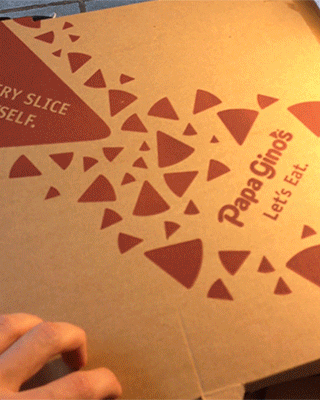 ATTIVITÀ 2: Si divide la classe in gruppi di 4 persone. Uno/a del gruppo descrive la sua GIF senza usare gesti né mimica, utilizzando il gerundio per descrivere l’azione rappresentata. Vocabolario utile:Per descrivere:  
si vede/si vedono/vediamo, si può vedere /si possono vedere, c’è, ci sono ...è/ sembra triste, stanco/a … è seduto/a, in piedi, sdraiato/a … porta/indossa… sullo sfondo si vede/si vedono, in primo piano…, al centro…, a destra…, a sinistra…, sopra…, sotto… Esempio: Si vede un cartone di pizza e una mano che lo sta aprendo. Dentro c’è una pizza margherita con sopra delle banconote/dei soldi. ATTIVITÀ 3: Il resto del gruppo deve memorizzare la descrizione – alla fine chi ha descritto l’immagine inserisce la “parola chiave” nel programma e gli altri devono cercare la GIF corrispondente alla descrizione memorizzata. Una volta individuata la GIF, verificano con chi l’ha descritta (“Si tratta della GIF nella prima fila….?”).
Ora il/la prossimo/a alunno/a descrive la sua GIF…KompetenzenMündliche Interaktion, rezeptive Kompetenz: kann Beschreibungen verstehenNiveauA2ThemenbereichePersonen, Orte, Umstände und Situationen beschreibenMethodenGruppenarbeit Zeitbedarf30 minEingangsvoraus-setzungenS/S kennen den Wortschatz zur Personenbeschreibung, Orte und Räume beschreiben, GerundioMaterialienMobiles EndgerätQuellenEigene Idee, https://giphy.com/search/ Details zur AufgabeGIFs beschreiben, Aktionen beschreiben mit Gerundio